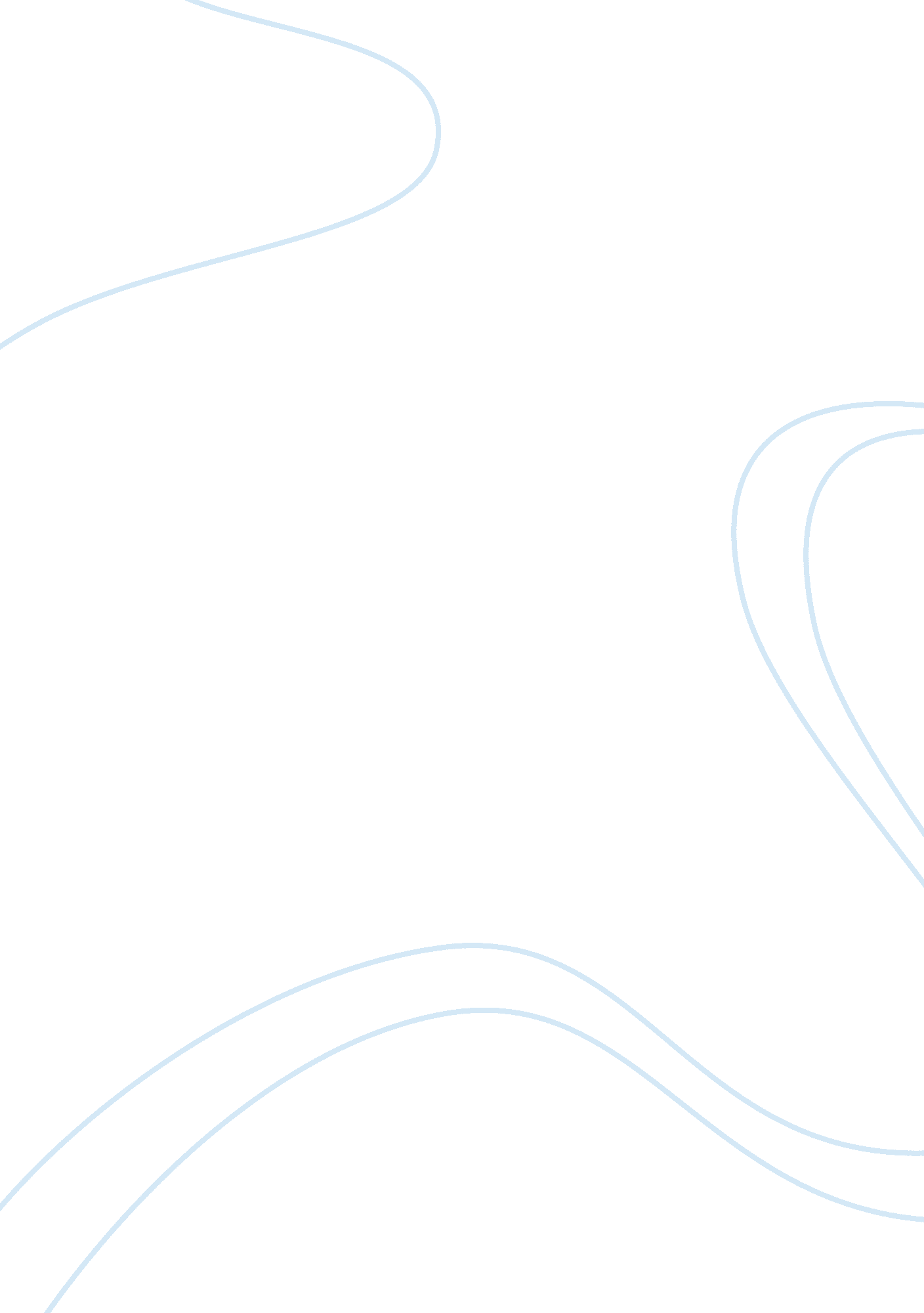 The big oil representativesBusiness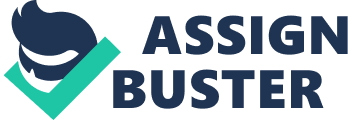 Even though the decision is hard to make, only one thing is left to do and that is to consider the priorities and future of the company more than the future of one individual despite the individual being a senior member. Try to reason with Julie to leave the meeting but arrange for her to have future meetings with other multinational companies which are have no cultural issues. Explain that losing the deal will be a loss even to her and people will blame her, hence she should just withdraw from the meeting and let the men handle it (Schermerhorn, 2010). 